PROGRAMA ANALÍTICODISCIPLINAUNIVERSIDADE FEDERAL RURAL DO RIO DE JANEIROPRÓ-REITORIA DE GRADUAÇÃOCÂMARA DE GRADUAÇÃOCódigo: IH263TÓPICOS ESPECIAIS EM ECONOMIA MONETÁRIACréditos: (4T–0P)Cada crédito corresponde a 15 horas aula teóricaINSTITUTO DE CIÊNCIAS SOCIAIS APLICADASDEPARTAMENTO DE CIÊNCIAS ECONÔMICASEMENTA: Teoria marxista da moeda: dinheiro e capital - Teoria monetária em Keynes - Financiamento da produção capitalista: crédito, concentração e centralização de capital, trustificação - Intermediação financeira institucional e desenvolvimento econômico - O caso brasileiro: financiamento e acumulação de capital na indústria pesada, a reforma 1965/97, a evolução do financiamento público e privado nos anos 70/80/90.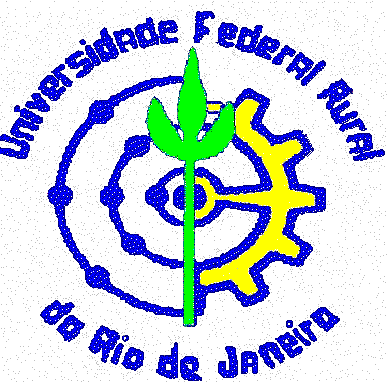 